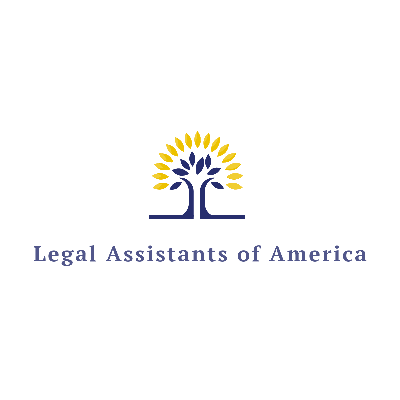 JOB ANNOUNCEMENT FORMSTUDENT EMPLOYMENT SERVICES 55 Monument Square Suite 700Indianapolis, Indiana 46204Phone: 317-983-4675www.legalassistantsofamerica.comREQUIRED FIELDS ARE MARKED WITH AN ASTERISK*EMPLOYER INFORMATION EMPLOYEMENT INFORMATION *EMPLOYER NAME:*MAIN PHONE NUMBER:*ADDRESS:*CITY, STATE, ZIP:*CONTACT PERSON:WEB ADDRESS:*JOB TITLE:*HOURS PER WEEK:*PAY RATE:*HOW TO APPLY:In Person                              Call                            Email                             Mail      JOB ADDRESS (If different than employer address):*JOB DESCRIPTION:*QUALIFICATIONS: *CLASSIFICATIONIn-Office Employment                             Virtual Employment*APPLICATION DEADLINE: 